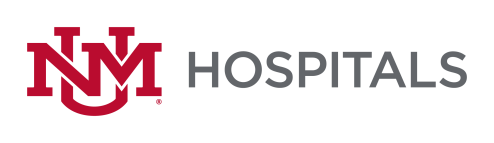 To:   		All Potential OfferorsFrom:		Sherry L Tackett, Procurement Specialist	Date:		2/8/2023Subject:		RFP P470-22 Interventional Radiology Neuroendovascular Implants & DisposablesAddendum #4Please add this Addendum #4 to the original RFP documents.  It shall be the responsibility of the interested Offerors to adhere to any changes or revision to the RFP as identified in this Addendum.The following clarification shall become permanent and made part of the procurement file.  Section III - Vizient - We have a Sole source Neuro agreement w/Vizient (MS1431) can we leverage those T&Cs? NoCategories - Can you verify these are all the categories being included? Neuro EmbolizationAspiration CathetersStent RetrieversMicro/Intermediate CathetersAccess CathetersAll items related to Neuroendovascular is being included.Rebates - In addition to aggressive line item pricing, do you also accept rebates? Yes How do you prefer them structured?  That is up to youCross Reference – Do you need a cross reference of products? NoOn Label - We assume you only want us to bid on-label products for ischemic stroke/mechanical thrombectomy/embolization. Please confirm. If this is what you sell for Neuroendovascular items, then yes.Decision Making - Can you share the roles that will be part of the decision-making committee? NoBidding Website – Is this active? Clicking the link took us to the homepage.  http://hospitals.unm.edu/about/proposals.shtmlPlease try belowhttps://unmhealth.org/about/bids-proposals/current.htmlIf there are any questions or inquiries in relation to this Addendum #4, Offerors may contact Sherry Tackett by email SLTaclett@salud.unm.edu